Рабочая программа на 2016-2017 учебный годк дополнительной общеобразовательной общеразвивающей программе«Основы рисунка и живописи»Форма реализации программы – очнаяГод обучения – первыйНомер группы - 1Возраст обучающихся: 9-14 летг.ЕнисейскПояснительная записка	Программа «Основы рисунка и живописи» разработана в соответствии с проектом  Приказа Министерства образования и науки Российской Федерации «Об утверждении порядка организации и осуществления образовательной деятельности по дополнительным общеобразовательным программам»Программа имеет художественно- направленность. Особое внимание в программе уделено законам  классического искусства и индивидуальному творческому самоопределению через  творческие  пробы.  Обучение сочетает в себе теоретические  и практические занятия. Теоретический материал содержит сведения об истории возникновения и развития различных видов искусства и народного и художественного творчества, их отличительных особенностях, основных законах классического искусства. Основой программы являются практические упражнения через которые происходит совершенствование  художественных навыков. Предусмотрено посещение выставок изобразительного и декоративного искусства с целью ознакомления воспитанников с красотой  и богатством окружающего мира, а также воспитания интереса и любви  к родной культуре и народу, любви к природе, родному очагу, дому, матери.           Программа модифицированная, составлена на основе  программ для детских художественных школ и изобразительных отделений детских школ искусств Министерства культуры Российской Федерации 2002 года. 	Особенности обучения в текущем году по ДООП:	Так - как данная программа нацелена на отработку академических навыков ,содержание программы не предусматривает участие в тематических конкурсах. Программой допускается участие старших школьников в региональном конкурсе «лучший по предмету», который проводит Енисейский педагогический колледж.
В начале учебного года программой запланированы пленерные занятия. Так - как погодные условия могут быть не предсказуемы, предусмотрены аналогичные резервные темы для работы в помещении (учебном кабинете). В течение всего года предусмотрены экскурсии  в городские выставочные залы, Енисейский педагогический колледж, встречи с художниками города Енисейска. Программой предусмотрены резервные часы (4 часа), которые  позволяют систематизировать и закрепить знания учащихся и расширить кругозор. Посредством резервных часов осуществляется итоговая экскурсия и игровое занятие (викторина).Время изучения тематических блоков(разделов) на протяжении учебного года остается неизменным, но наиболее крупные разделы (например рисование портрета, натюрморта с натуры) дополняются экскурсионными занятиями, которые способствуют росту результативности на таких занятиях.Цель программы: формирование основ  начальной профессиональной художественной  грамоты изображения,   и Создание  благоприятных условий   для полноценного воспитания и образования детей с повышенными творческими способностями. Задачи программы:  -Дать  учащимся конкретные  знания  по  теории  изобразительной  грамоты (рисунок, живопись, композиция)-Воспитывать уважительное отношение к художникам родного города-Учить ценить искусство и прекрасное-Научить  учащихся  видеть, анализировать,  грамотно  изображать  объемную  форму  на  плоскости.                                                                                                                                     -Совершенствовать  умения и навыки в области рисования, декоративно-прикладного и народного искусства в ходе работы с различными материалами и инструментами .                                                                                    -Способствовать  Интеллектуальному и творческому развитию  обучающихся, расширению   кругозора, развитию  способностей  наблюдать  и  изучать  жизнь,  отбирать  в  ней  типичное,  характерное,  достойное  для  отражения. -Способствовать самоопределению подростка в творческой деятельности.	Сроки реализации программы: программа «Основы рисунка и живописи» рассчитана на 1 год занятий, 144 часов за весь курс. Согласно расписанию в неделю проводится 4 занятия, в день 2 занятия, 1 занятие – 45 минут. Перемена 10 минут.         	     Формы занятий: индивидуальные, фронтальные, групповые, пленэрные, экскурсионные. Выбор данных форм занятий обусловлен спецификой программы – наличие пленэрных занятия на открытом воздухе, а так же экскурсий в течение всего года.	     Ожидаемые результаты реализации программы:Результативность прохождения программы отслеживается посредством итоговых просмотров (1 полугодие, 2 полугодие).Обучающиеся должны знать:-Принципы работы на пленэре;-Материалы для рисунка-Основные законы построения рисунка и основные   термины (тон, пропорции,  линия  горизонта, правила  наглядной  перспективы);                                                                                                                              -Знать  основные правила  построения  предметов  передачи  их  объема  с помощью  светотеневых  отношений;                                                                    -Знать  принципы  последовательности  ведения  рисунка,  применять  их  в  работе;                                                                                                                                                     -Основные   технические  приемы  работы  художественными  материалами.                                                   -Законы построения натюрморта, этапы работы над натюрмортом-Законы цветоведения-Основные цвета, и способы их получения и получения других  цветов;-Правила работы гуашью, акварелью, простым карандашом, пастелью, другими графическими материалами-Основные этапы работы над изображением- основные  законы  композиции;                                                                                            - основные  правила  композиции (передача  ритма,  выделение  сюжетно – композиционного  центра,  симметрия,  асимметрия,  расположение  главного    и  выделение  выразительными  средствами);                                                                                                  -  основные  средства  композиции  (линия,  штрих – линия,  пятно,  тон,  цвет).                         -Основных русских художников(Левитан, Поленов, Суриков, Брюллов, Айвазовский, Репин, Саврасов)-Художников родного города-Правила работы над аппликацией-Правила работы с пастелью                                                                                             Уметь:-Выбирать место, позицию  для  рисования на пленэре, для удачной композиции;-Подбирать материалы для рисунка -Владеть  техническими  приемами  работы  различными  художественными  материалами  и  инструментами;            -Уметь   грамотно  располагать  предметы  в  листе (компоновка),  точно  передавать  пропорции  предметов;                                                                                           - уметь  поставить  предметы  на   плоскость;                             - Уметь последовательно вести работу.-Выполнять рисунок натюрморта в соответствии с законами построения натюрморта-Ставить постановки -Подбирать палитру цветов для композиций-Смешивать краски- Уметь  лепить  «форму»  цветом;   - Копировать произведения художников- Работать пастелью- Работать по представлению, воображению, памяти и фантазии;-Сознательно выбирать расположение листа в зависимости от задуманной композиции;- Уметь последовательно вести работу от поиска композиции к эскизу в цвете и к окончательному варианту; - Выбор размера основных элементов композиции по отношению к формату бумаги, положение изображения на листе относительно центра (динамика и статика в композиции);    - Аккуратно выполнять работу, завершать рисунки.Система определения результативности, основанная на компетентностном  подходе, оценка компетентности:Формы выявления результативности:беседа;наблюдение;просмотр;выставки;открытые и  итоговые занятияметоды изучения  результатов:         входной – проводится в начале обучения, определяет уровень знаний и художественно-творческих способностей ребенка (беседа, тесты);         текущий – проводится на каждом занятии: акцентирование внимания, анализ работ на любом этапе выполнения;        промежуточный – проводится по окончании изучения отдельных тем: дидактические игры, кроссворды, тестовые задания, выставки;              итоговый – проводится в конце учебного года, определяет уровень освоения программы: итоговая выставка, просмотр, конференции.Формы подведения итогов:- итоговые выставки  обучающихся 1 раз в полугодие;-персональные выставки более успешных учащихся;-просмотр;- участие в  городских  НПК  в номинации  ИЗО;-каталог работ; -участие в конкурсах;-открытые занятия.Методическое обеспечение 1 –го года обученияКалендарный учебно-тематический планпо дополнительной общеобразовательной общеразвивающей программе«Основы рисунка и живописи»на 2016-2017 учебный годСписок литературыВатулина  М . В .  образовательная  программа  «Изобразительное и декоративно-прикладное искусство», программы ДОД, выпуск 2, Москва, 2006Ламмель Марина Знаменитые шедевры. Коллажи из постеров, календарей и обоев. – М.: АРТ-РОДНИК, 2007.- 20 с. Линскотт Каролина. Акварель– М.: АСТ: Астрель, 2006.- 58 с.Смит С.Рисунок. Полный курс– М.: Астрель: ООО АСТ,2003 -72 с.Саут Х. Все о рисунке: пер.с англ./ Хелен Саут. – М.: АСТ: Астрель, 2007- 53 с.Шулер Габриеле.  Картины-фантазии. Абстрактные мотивы акриловыми красками – М.: АРТ-РОДНИК, 2007- 30 с. Энциклопедия художника. –М.: Внешсигма: АСТ, 2000 – 253 с.Приложение 1Викторина «Настоящий художник»Цель: В игровой форме расширить, закрепить знания по предмету изобразительное искусствоСпособствовать развитию творчества, фантазии, расширение кругозора;Воспитывать дух соперничества, товарищества, взаимопомощи, лидерских качеств.Задание №1.   Вставь в текст  пропущенные слова.1. Небольшая тонкая дощечка с вырезом для большого пальца, на которой живописец смешивает краски, называется ____________________ (палитра)2.Краски, состоящие из тонко растертых пигментов с водноклеевым связующим и примесью белил, называются _______________ (гуашью).3.________________(Композиция) – это построение  художественного произведения.4_______________(Рисунок) – изображение с помощью графических средств: контурной линии, штриха и пятна.Педагог. Итак, жюри подводит итог 1 конкурса, а мы с вами переходим ко 2 конкурсу. Называется он «Составь слова из слогов. Каждая команда получает задание . Составьте слова из слогов, находящихся в разных столбиках. Начальные слоги могут быть как в первом, таки втором столбике. Вам предлагается в течение 5 минут разгадать его. За каждое правильно разгаданное слово команда получает очко, и одно очко получит команда, которая первая отгадает слово. Начинаем!Задание№2. Составьте слова из слогов, находящихся в разных столбиках. Начальные слоги могут быть как в первом, таки втором столбике.берт                                                  рельпас                                                    трабум                                                    лассть                                                    альтик                                                   каранаква                                                 тельска                                                     агадаш                                                  крабом                                                   мольпали                                      ки ответы: мольберт, карандаш, краска, альбом, бумага, ластик, акварель, палитра, кисть.                                              ФилвордЗадание№3. Найдите названия восьми предметов для рисования.Ответы: пастель, холст, палитра, кисть, карандаш, ластик, уголь, гуашь.Задание №4. Назовите художников.Кто из  русских художников проектировал здание Третьяковской галереи?А) М. А. Врубель;Б) В.М. Васнецов;В) А.В.Щусев;Г)Ф.О. Шехтель.Ответ: Б) В.М.Васнецов.Назовите выдающегося художника – передвижника, мастера глубоких психологических портретов, автора картин «Проводы покойника», «Охотники на привале», «Тройка», «Птицелов»А) В.Перов;Б) И.Репин;В) И.Шишкин;Г) И.Левитан.Ответ: А) В. Перов.Назовите художника второй половины XIX в, одного из лучших колористов, знатока быта и нравов прошлых эпох, мастера психологических характеристик, автора картин «Утро стрелецкой казни», «Меньшиков в Березове», «Боярыня Морозова».А) В.А.Серов;Б)В.И.Суриков;В) И.Е.Репин;Г)Н.Н.Ге.Ответ:Б)В.И.Суриков.Кто из русских живописцев написал знаменитую картину «Девятый вал»?А)А.И.Куинджи;Б) И.К.Айвазовский;В) Б.М.Кустодиев;Г) В.В.Верещагин.Ответ: Б) И.К.Айвазовский.МУНИЦИПАЛЬНОЕ АВТОНОМНОЕ ОБРАЗОВАТЕЛЬНОЕ УЧРЕЖДЕНИЕДОПОЛНИТЕЛЬНОГО ОБРАЗОВАНИЯ ДЕТЕЙ«ЦЕНТР ДОПОЛНИТЕЛЬНОГО ОБРАЗОВАНИЯ»г. ЕНИСЕЙСКА КРАСНОЯРСКОГО КРАЯ(МАОУ ДОД ЦДО)Рекомендована решениемметодического советаМАОУ ДОД ЦДОот 15.09.2016 г.Протокол №2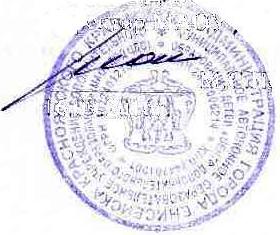 УТВЕРЖДАЮДиректор МАОУ ДОД ЦДО____________ М.С.Пожога16.09.2016г.Составитель:Калинина Е.М.,педагог дополнительного образования МАОУ ДОД ЦДОРаздел программыФормы занятийПриемы и методы организации образовательного процесса(в рамках занятия)Дидактический материалТехническое оснащениеФормы подведения итоговВводное занятиебеседаСловесный метод, наглядный методМатериал к беседе, репродукции картин, презентацияИКТ, фотоаппаратбеседапленэрЭкскурсия,Индивидуальное консультирование,Практическая самостоятельная работа, выставкаМетод упражнений. Словесный метод, наглядный метод, практический метод, педагогического рисункаРепродукции картин русских передвижников, детские рисункифотоаппарат Просмотр, выставкарисунокИндивидуальное консультирование, упражнения- индивидульные, коллективные, беседы, упражнения, анализМетод педагогического рисунка, метод упражнений, практический метод, индивидуального консультирования,  дидактической игрыРепродукции настольные игры, Графические композиции. Предметы из натурного фонда, таблицы по основам композиции,Таблицы и схемы по рисунку и графикеКомпьютер, фотоаппарат, стенд для итоговой выставки работперфокарты тесты, выставкиОсновы цветоведения. ЖивописьИндивидуальное консультирование во время практической работы, просмотр видео материалов. Прослушивание аудиозаписей, рассматривание репродукций, виртуальная экскурсия в музей , анализНаглядный, словесный, практический, педагогического рисункаВидео, звуковой, зрительный ряд. Картины художников импрессионистов, передвижников, таблицы по цветоведению, картины художников оригиналы(местные), игры по цветоведению, детские работы, диски –виртуальные музеи, презентации. Компьютер, фотоаппарат. Анализ детских работ, опрос, выставкаМягкий материалВиртуальная экскурсия, беседы, практические упражнения, просмотр картин , детских рисунков, анализ, индивидуальная и фронтальная работаНагдядный, словесный, педагогического рисунка, беседа, практический, метод упражнений.Образцы работ, репродукции – оригиналы , презентации, фотографииКомпьютер, фотоаппаратВыставка, анализИтоговое занятиеОформление работ, практика, индивидуальное консультированиеБеседа, практический, дидактической игрыГотовые , оформленные работы----Выставка, просмотр№ п/пДата проведения занятияТема занятияКоличество часовКоличество часовМесто проведения Форма контроля№ п/пДата проведения занятияТема занятиятеорияпрактикаМесто проведения Форма контроля101.09Пленэрные занятия. Введение. Планы на год. Т.Б. на экскурсии11ЦДО           _206.09Пленэрные занятия. Зарисовки деревьев мягким материалом(Рисование деревьев из окна)0,51,5Территория ЦДОНаблюдение, оценка результата308.09Пленэрные зарисовки. Зарисовки камней и травы графическим материалом( Зарисовки сухоцветов)0,51,5Территория ЦДОНаблюдение, оценка результата413.09Пленэрные зарисовки. Этюды деревьев в цвете(Этюды из окна)0,51,5Территория ЦДОНаблюдение, оценка результата515.09Пленэрные зарисовки. Сухие травы зарисовки графическим материалом(Зарисовки сухоцветов мягким материалом)0,51,5Территория ЦДОНаблюдение, оценка результата620.09Пленэрные зарисовки. Лужи в цвете(Рисование состояния неба из окна)0,51,5Территория ЦДОНаблюдение, оценка результата722.09Пленэрные зарисовки. Зарисовка элементов старого дома по выбору. Материал по выбору.(Копирование элементов старого дома по фотографии \ репродукции )0,51,5Ул.ЛенинаНаблюдение, оценка результата827.09Рисунок. Материалы для рисунка. Упражнения.0,51,5ЦДОНаблюдение, оценка результата929.09Рисунок. Тональная растяжка от светлого к темному.0,51,5ЦДОНаблюдение, оценка результата1004.10Основы рисунка. Линейный рисунок  карандашом. Построение предмета с натуры. 1 предмет + яблоко0,51,5ЦДОНаблюдение, оценка результата1106.10Основы рисунка. Упражнения на штриховку. Правильное положение руки0,50,5ЦДОНаблюдение, оценка результата1206.1011.10Основы рисунка. Свет. Тень. Полутень. Блик. Рефлекс12ЦДОНаблюдение, оценка результата1313.10Основы рисунка. Куб0,51,5ЦДОНаблюдение, оценка результата1418.10Основы рисунка. Шар0,51,5ЦДОНаблюдение, оценка результата1520.10Основы рисунка. Цилиндр0,51,5ЦДОНаблюдение, оценка результата1625.10Основы рисунка, конус0,51,5ЦДОНаблюдение, оценка результата1727.10Основы рисунка. Драпировка0,51,5ЦДОНаблюдение, оценка результата1801.1103.1108.11Экскурсия в Енисейский педагогический колледж. Встреча с педагогами художественно-графического отделения.
Натюрморт в карандаше из 2-х предметов0,55,5ЦДО, ЕПКНаблюдение, оценка результата, выставка1910.1115.1117.11Натюрморт мягким материалом0,55,5ЦДОНаблюдение, оценка результата, выставка2022.1124.11Основы цветоведения. Повторение. Упражнения. Контрастные пары, ахроматические и хроматические цвета. Цветовая гармония13ЦДОНаблюдение, оценка результата2129.11Просмотр по итогам 1 полугодия0,51,5ЦДОНаблюдение, оценка результата, выставка2201.12Цветовая растяжка, Тональная растяжка0,51,5ЦДОНаблюдение, оценка результата2306.1208.1213.1215.12Экскурсия в городской выставочный зал.
Что такое копия. Копирование произведения известного художника. Пейзаж по выбору17ЦДО, городской выставочный зал.Наблюдение, оценка результата2420.12Натюрморт из двух предметов + драпировка. Эскиз и рисунок в карандаше0,51,5ЦДОНаблюдение, оценка результата2522.1227.12Натюрморт. Выполнение в цвете13ЦДОНаблюдение, оценка результата2612.01Тематический натюрморт. Подготовительный рисунок-2ЦДОНаблюдение, оценка результата2717.0119.0124.01Тематический натюрморт в цвете-6ЦДОНаблюдение, оценка результата2826.01Самостоятельное составление композиции натюрморта в тройках-2ЦДОНаблюдение, оценка результата2931.01.Рисунок составленной постановки.0,51,5ЦДОНаблюдение, оценка результата3002.0207.0209.02Выполнение в цвете15ЦДОНаблюдение, оценка результата3114.0216.02Монотипия на стекле. Зимний Пейзаж13ЦДОНаблюдение, оценка результата3221.02Портрет. Введение. Основы, пропорции.1-ЦДОНаблюдение, оценка результата, выставка3321.0228.0202.0307.03Экскурсия в городской выставочный зал.
Портрет. Построение графического рисунка0,56,5ЦДО, городской выставочный залНаблюдение, оценка результата, выставка3409.0314.0316.03Портрет. Работа в цвете0,55,5ЦДОНаблюдение, оценка результата3521.03Фигура человека. Пропорции.0,51,5ЦДОНаблюдение, оценка результата3623.03Фигура человека. Зарисовки в движении, статичные зарисовки0,50,5ЦДОНаблюдение, оценка результата3723.0328.0330.0304.04Пейзаж с фигурой человека. Фигура человека в интерьере15ЦДОНаблюдение, оценка результата3804.0406.0411.04Экскурсия в «Золотые россыпи»
Пастель. Рисунок с натуры животного0,54,5ЦДО, «Золотые россыпи»Наблюдение, оценка результата3913.0418.04Пастель. Пейзаж-4ЦДОНаблюдение, оценка результата4020.04Композиция. Законы.  Упражнения11ЦДОНаблюдение, оценка результата, выставка4125.0427.0427.0402.05Тематическая композиция. «Мой мир»17ЦДОНаблюдение, оценка результата, выставка4204.0511.0516.0518.05Многофигурная тематическая композиция. Материал и техника по выбору.17ЦДОНаблюдение, оценка результата4423.05Итоговое занятие. Просмотр по итогам 2 полугодия-2ЦДОИтоговая выставка4525.05Резервные часы. Викторина «Настоящий художник»2-ЦДООценка результата4630.05Резервные часы. Экскурсия в ЕПК 2ЕПК-пастельарпАХОлСТАСеаКАРАНДАШКЛИАКСТЕМПАИСКРТУГОЛЬТТВАИГУАШЬРьаскабумаа